МУНИЦИПАЛЬНОЕ ОБРАЗОВАНИЕГОРОДСКОЙ ОКРУГ ГОРОД СУРГУТАДМИНИСТРАЦИЯ ГОРОДАПОСТАНОВЛЕНИЕОб утверждении границ прилегающейтерритории к зданию общества с ограниченной ответственностью «Сибнефтьтранссервис» (медицинский кабинет), на которой не допускается розничная продажа алкогольной продукцииВ соответствии с Федеральным законом от 22.11.1995 № 171-ФЗ «О государственном регулировании производства и оборота этилового спирта, алко-  гольной и спиртосодержащей продукции и об ограничении потребления               (распития) алкогольной продукции», постановлением Правительства Российской Федерации от 27.12.2012 № 1425 «Об определении органами государ-     ственной власти субъектов Российской Федерации мест массового скопления граждан и мест нахождения источников повышенной опасности, в которых                   не допускается розничная продажа алкогольной продукции, а также определении органами местного самоуправления границ прилегающих к некоторым организациям и объектам территорий, на которых не допускается розничная продажа алкогольной продукции», решением Думы города от 28.05.2013 № 333-V ДГ «Об определении способа расчета расстояний от некоторых организаций и (или) объектов          до границ прилегающих к ним территорий, на которых не допускается розничная продажа алкогольной продукции», распоряжением Администрации города                             от 30.12.2005 № 3686 «Об утверждении Регламента Администрации города»:1. Утвердить границы прилегающей территории к зданию общества                         с ограниченной ответственностью «Сибнефтьтранссервис» (медицинский                      кабинет), расположенному по адресу: город Сургут, улица Домостроителей,                 дом 5, на которой не допускается розничная продажа алкогольной продукции,                   согласно приложению.2. Управлению документационного и информационного обеспечения                 разместить настоящее постановление на официальном портале Администрации города.3. Муниципальному казенному учреждению «Наш город» опубликовать настоящее постановление в средствах массовой информации.4. Контроль за выполнением постановления возложить на заместителя Главы города Шерстневу А.Ю.Глава города                                                                                             В.Н. ШуваловПриложение к постановлениюАдминистрации городаот ____________ № _______Схемаграниц прилегающей территории к зданию общества с ограниченной ответственностью «Сибнефтьтранссервис» (медицинский кабинет), расположенному по адресу: город Сургут, улица Домостроителей, дом 5, на которой не допускается розничная продажа алкогольной продукции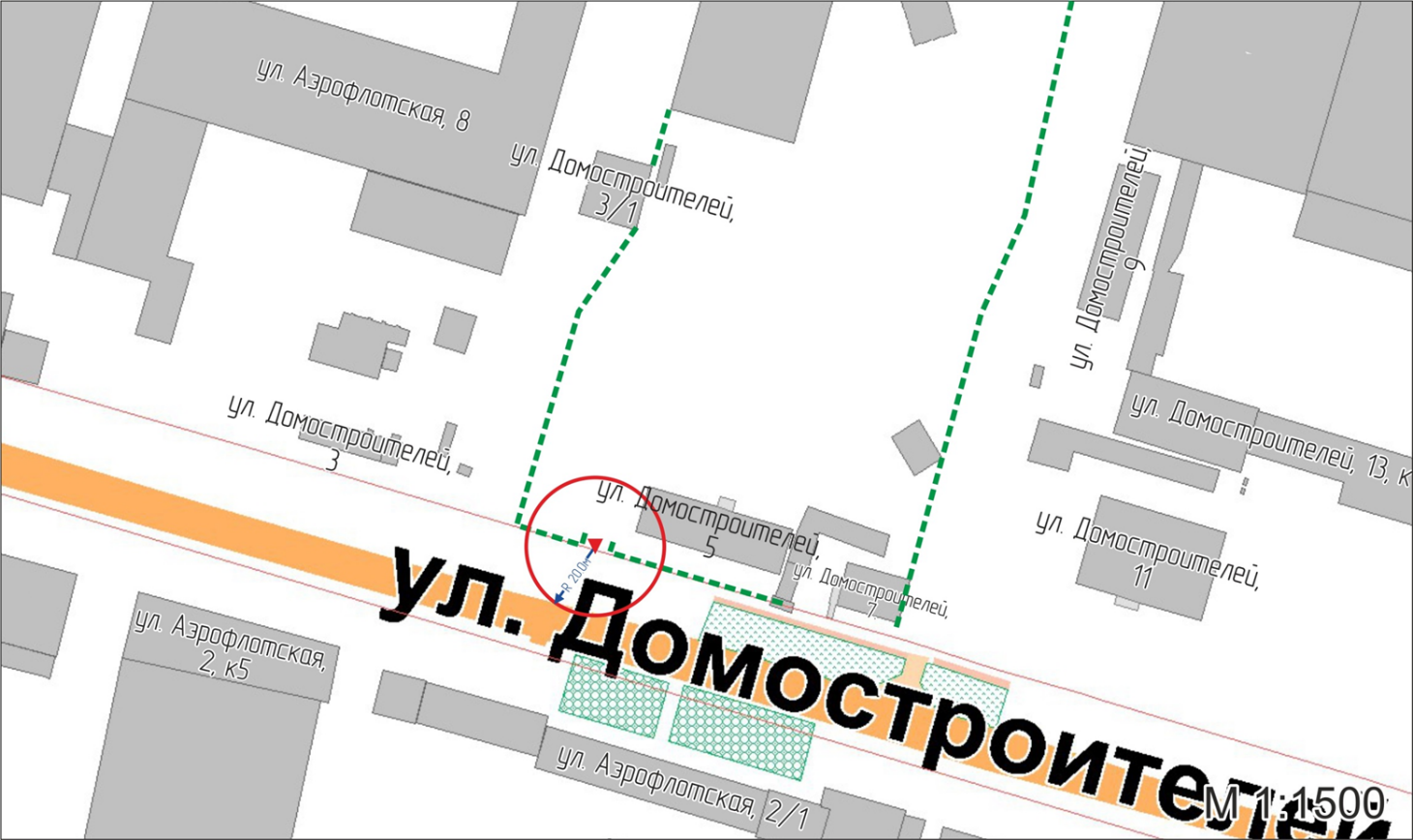 Условные обозначения:     – вход для посетителей на территорию ООО «Сибнефтьтранссервис»; R           – радиус в метрах; ------ – металлический забор, граница обособленной территории.«29»102019г.№8036